December 8-14, 2013  TAKE-HOME ACTIVITY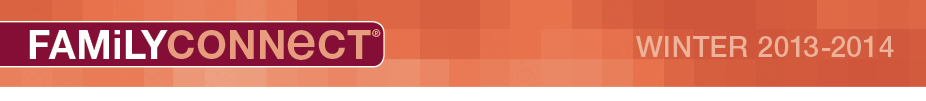 An Angel Appears to JosephWEEK2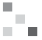 Bible PointTrust God’s plans.Key Verse“ ‘For I know the plans I have for you,’ declares the Lord, ‘plans to prosper you and not to harm you, plans to give you hope and a future’ ” (Jeremiah 29:11).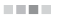 Sneak PeekDon’t miss next week when we discover that Jesus was born to be our Savior.We learned this week how an angel appeared to Joseph and told him to take Mary as his wife even though she was already pregnant. Joseph listened to the angel, and Mary gave birth to Jesus, the Son of God. Like Joseph, we can trust God’s plans (Isaiah 7:13-14; Matthew 1:18-25). Strengthen your family’s faith learning and growth at home with this easy idea.ParentsTalk about a time you thought you knew the best plan, but things didn’t work out the way you thought they would. Maybe you chose not to follow a map because you thought you knew where you were going, but you got lost instead. Or perhaps you accepted an offer for what you thought would be your dream job, but it ended up sapping your energy and taking away your family time. Encourage your kids to share examples of times their plans didn’t work out in the ways they envisioned either. Then as a family, talk about times it’s hard to trust God’s plans, and discuss what keeps you from trusting him in specific situations.PrayLord, we know you have good plans for our lives. We also know that you know and see everything, so we can trust you with every detail of our lives. Please teach us to give up control and trust you with the decisions we need to make each day. In Jesus’ name, amen.Our family thanks God for:Our family talks to God about: